CREA Y EXPERIMENTA:Base hologramaFuente: youtube by IdeatúmismoAprende a realizar un holograma con tu móvil smartphone reutilizando tan solo una carcasa vieja de cd.Sigue paso a paso este sencillo video tutorial para aprender a hacer nuestra manualidad.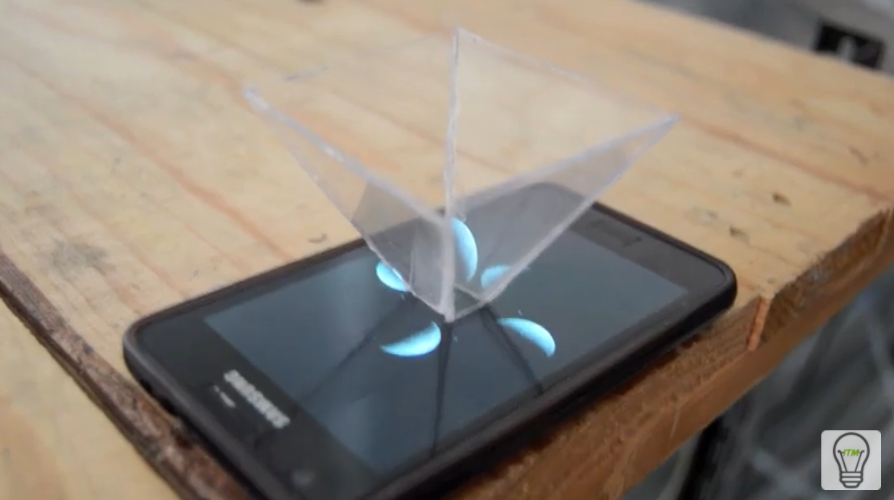 Material necesario:Carcasa de CDPegamento CalienteCúter¡Hagamos nuestra manualidad!	Vídeo: Vídeo-tutorial